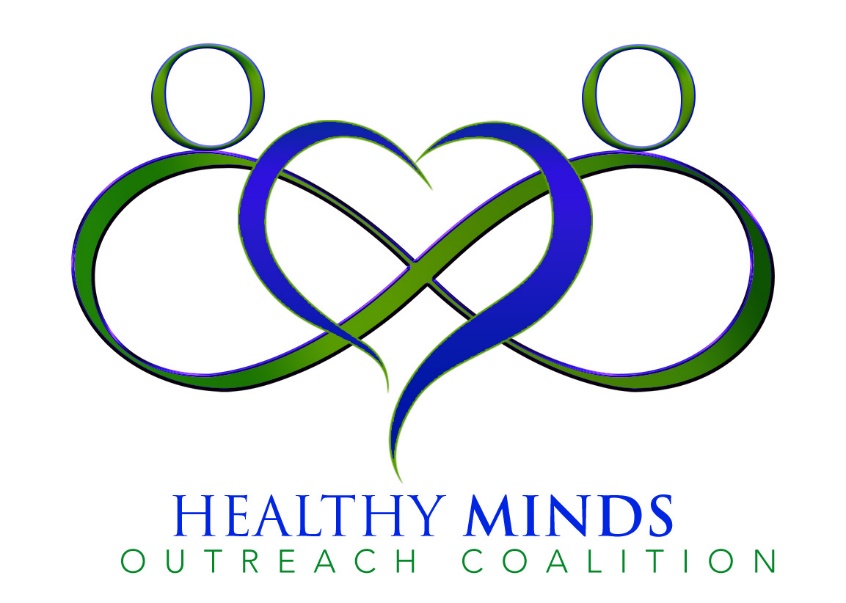 Volunteer Services Application Please submit this application to:Healthy Minds Outreach Coalition1250 E. Washington StPetersburg, VA 23803(o) 804-479-3515(f) 804-898-3999Date: __________________ 		Branch: _______________ This application does not discriminate in securing volunteers on the basis of race, color, religious creed, national origin, sex, or ancestry; or on the basis of age against persons whose age is over 40 or on the basis of handicap or disability and any other characteristic required by law.  No question on this form is intended to secure information to be used for such discrimination. Name: ___________________________________________________________________________________________  	Last 	 	 	 	 	First 	 	 	 	Middle Residence: ___________________________________________________________________________________________  	 	Street 	 	 	City 	 	 	State 	 	Zip Telephone Number:  Home______________ 	Work________________ Are you 18 years or older? Yes [ ]  No [ ] Date of Birth: ___________________ 	 	Social Security Number: ________________________ Occupation: ___________________________________________________________________________________________  	Employer Name 	Supervisor Name 	Phone Number Describe your formal/informal training and experience pertinent to the volunteer services you would provide. ___________________________________________________________________________________________ ___________________________________________________________________________________________ What do you hope to gain from volunteering?  ___________________________________________________________________________________________ Other organizations to which you have provided volunteer services:   ___________________________________________________________________________________________ Supervisor: _____________________________________Phone #: ____________________________________   To Be Completed by All Applicants Have you ever been convicted of any criminal offense other than the following? Minor traffic violation fine $500.00 or less; or offenses settled in juvenile court or under welfare youth offender law.  Yes [ ]  No[ ]    If yes, please explain: ____________________________________________________________________________________________ ____________________________________________________________________________________________    Certifications Are you certified in: a) First Aid Yes [] No []  b)CPR Yes []  No []   c)Pediatric CPR Yes [] No []  d)Lifeguard Yes [] No[]  When Driving Is Required Do you have a valid driver’s license? 	Yes[] 	No[] 	# _______________________ Do you have a valid Class 11/B license? 	Yes[] 	No[] 	 Do you possess a youth bus/school bus driver’s certificate? 	Yes[]   No[] Availability When are you available for volunteer assignments? ___ :_____ to ___:_____ Monday	 ___ :_____ to ___:_____ Thursday ___ :_____ to ___:_____ Tuesday 				___ :_____ to ___:_____ Friday ___ :_____ to ___:_____ Wednesday 			___ :_____ to ___:_____ Saturday Interests ________________________________________________________________________________________	Name 	 	Occupation 	 	Work Phone 	 	Home Phone ________________________________________________________________________________________               Name  	Occupation 	 	Work Phone 	 	Home Phone Emergency Information Name and phone number of person to be notified in case of accident or emergency. ________________________________________________     ____________________________________________ _______________________________________________ 	     ____________________________________________  	Signature of Applicant 	 	 	 	 	 	Date For Office Use Only  	Branch: ______________________  	Program/Dept./Camp: __________________________________________________________________  	Program Director: __________________________________________________________________ Start Date: ________________     End Date:  ____________________ 	 In which areas are you best suited to volunteer? ___ Fundraising	___ Homelessness/ Hunger ___ Environment ___ Children and Youth 	___ Volunteer Leadership ___ Health/ Wellness ___ Disaster Assistance                      ___ Guest Speaker___ Youth Volunteering ___Forums                                        ___ Community Outreach	 ___ Setup/Break Down  References (Exclude Relatives) A minimum of 2 reference checks are to be conducted.  References must include immediate employer and/or any volunteer/employment involving supervision of children. 